ОГБПОУ «Галичский индустриальный колледж Костромской области»Методические указания                          по оформлению курсовых и дипломных  работдля обучающихся по программам подготовки специалистов среднего звенаГалич, 2014Методические указания по оформлению курсовых и дипломных работ составлены в соответствии с требованиями ГОСТ 7.32-2001. «Отчет о научно-исследовательской работе. Структура и правила оформления», ГОСТ 7.0.5-2008. «Библиографическая ссылка».Организация-разработчик: ОГБПОУ «Галичский индустриальный колледж Костромской области»Разработчики: Никитина Ирина Евгеньевна, заместитель директора по УР ОГБПОУ «Галичский индустриальный колледж Костромской области»Федорова Елена Владимировна, методистОГБПОУ «Галичский индустриальный колледж Костромской области»Рассмотрены и одобрены на заседании Методического Совета.Протокол № 2 от «17» декабря  2014 г.СОДЕРЖАНИЕПРАВИЛА ОФОРМЛЕНИЯТЕКСТОВОЙ  ЧАСТИ                              КУРСОВОЙ (ДИПЛОМНОЙ) РАБОТЫОбщие положенияТекст курсовой (дипломной) работы излагается на одной стороне белой писчей бумаги формата А4 (210х297) печатным способом (на компьютере) с соблюдением следующих параметров:Поля: верхнее и нижнее – по 2 см, правое – 1,5 см, левое - 3 см;Шрифт - TimesNewRoman;Цвет шрифта – черный; цветные выделения не допускаются;Высота шрифта - 14 кегль; Междустрочный интервал – 1,5 строки;Выравнивание текста - по ширине;Красная строка (абзац) – 1,25 см;Исключить переносы в словах.Для акцентирования внимания на определённых терминах,  формулахразрешается применять шрифты разной гарнитуры. Нумерацию страниц, разделов, подразделов, пунктов, рисунков, таблиц, формул, приложений выполняют арабскими цифрами без знака «№».Номера страниц ставят внизу страницы с выравниванием по центру, соблюдая сквозную нумерацию по всему тексту. Титульный лист, отзыв, рецензию, оглавление (содержание) работы не нумеруют, но включают в общую нумерацию работы.Текст основной части работы делят на разделы, подразделы, пункты и подпункты.Разделы нумеруют по порядку в пределах всего текста, например: 1, 2, 3 и т.д. Пункты должны иметь порядковую нумерацию в пределах каждого раздела и подраздела. Номер пункта включает номер раздела и порядковый номер подраздела или пункта, разделенные точкой, например: 1.1, 1.2 или 1.1.1, 1.1.2 и т.д. После номера раздела, подраздела, пункта и подпункта в тексте работы ставится точка.Заголовки структурных частей работы -  "СОДЕРЖАНИЕ", "ВВЕДЕНИЕ", "ЗАКЛЮЧЕНИЕ", "СПИСОК ИСПОЛЬЗОВАННЫХ ИСТОЧНИКОВ", "ПРИЛОЖЕНИЯ", "РЕЦЕНЗИЯ", "ОТЗЫВ" -  и заголовки разделов основной части располагают в середине строки без точки в конце, печатают прописными буквами, не подчеркивая.Заголовки подразделов и пунктов печатают строчными буквами (первая - прописная) с абзаца и без точки в конце, допускается полужирный шрифт. Заголовок не должен состоять из нескольких предложений. Переносы слов в заголовках не допускаются.Каждую структурную часть работы и каждый из разделов основной части начинают с новой страницы. Расстояние между заголовками и текстом - 2 межстрочных интервала.Курсовая (дипломная) работа представляется в сброшюрованном виде1.2.Оформление таблицТаблицу помещают под текстом, в котором впервые дана на нее ссылка. Слово "Таблица" и ее номер размещают слева в одной строчке с названием таблицы. Нумеруют таблицы арабскими цифрами в пределах раздела. Номер таблицы состоит из номера раздела и порядкового номера таблицы, разделенных точкой, например: Таблица 1.3. (третья таблица первого раздела). Если в работе одна таблица, ее не нумеруют. На все таблицы в тексте должны быть приведены ссылки, при этом следует писать слово "Таблица" с указанием ее номера, например: в соответствии с таблицей 1.3.Заголовки граф таблицы должны начинаться с прописной буквы, а подзаголовки граф - со строчной буквы, если они составляют одно предложение с заголовком, или с прописной буквы, если они имеют самостоятельное значение. В конце заголовков и подзаголовков таблиц точки не ставятся. Заголовки и подзаголовки граф указывают в единственном числе. Графу "Номер по порядку" (№ п/п) в таблицу включать не допускается.При делении таблицы на части и переносе их на другую страницу допускается головку или боковик таблицы заменять соответственно номерами граф и строк. При этом нумеруют арабскими цифрами графы и (или) строки первой части таблицы. Слово "Таблица" указывают один раз слева над первой частью таблицы, над другими частями пишут "Продолжение таблицы" или "Окончание таблицы" с указанием номера таблицы.Располагают таблицы на странице обычно вертикально, но помещенные на отдельной странице таблицы могут быть расположены горизонтально, причем головка таблицы должна размещаться в левой части страницы. Как правило, таблицы слева, справа и снизу ограничивают линиями.Для сокращения текста заголовков и подзаголовков граф отдельные понятия заменяют буквенными обозначениями, установленные стандартами, или другими обозначениями, если они пояснены в тексте или приведены на иллюстрациях, например: L - длина.При отсутствии отдельных данных в таблице следует ставить прочерк (тире). Цифры в графах таблиц должны проставляться так, чтобы разряды чисел во всей графе были расположены один под другим, если они относятся к одному показателю. Выводы к таблице (подтабличные примечания) размещают непосредственно под таблицей в виде: а) общего примечания; б) сноски; в) отдельной графы или табличной строки с заголовком.Таблица 2.1. Ассортимент и объем выпуска основных видов продукции по ЗАО «Диком» за 2013 год1.3.Оформление иллюстрацийВ текстовом документе для наглядности, доходчивости и уменьшения физического объема сплошного текста следует использовать иллюстрации (схемы, диаграммы, графики, чертежи, карты, фотографии, алгоритмы, компьютерные распечатки и т.п.).Иллюстрации в работах следует располагать непосредственно после текста, в котором они упоминаются впервые, или на следующей отдельной странице. На все иллюстрации должны быть даны ссылки в работе.Иллюстрации обозначают словом "Рисунок" и нумеруют арабскими цифрами в пределах раздела. Номер рисунка состоит из номера раздела и порядкового номера рисунка, разделенных точкой, например: Рисунок 1.3. (третий рисунок первого раздела).Иллюстрации должны иметь подрисуночный текст, состоящий из слова "Рисунок", порядкового номера рисунка и тематического наименования рисунка, например: Рисунок 1.3  Динамика товарооборотаСлово «Рисунок» и наименование помещают после пояснительных данных и располагают следующим образом: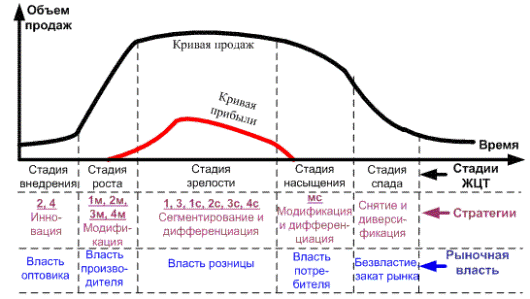 Рисунок 2.1. Стадии жизненного цикла товаровКаждая иллюстрация должна пояснять текст, то есть давать возможность наглядного восприятия явлений, процессов и подытоживать цифровые данные.В работе следует помещать лишь такие иллюстрации, которые дополняют, раскрывают содержание текста. Причем предпочтение отдается такому их размещению, чтобы не было необходимости разворачивать работу. Если это невозможно, то иллюстрации располагают так, чтобы для их рассмотрения достаточно было повернуть работу по часовой стрелке. При ссылках на иллюстрации в тексте следует писать «… в соответствии с рисунком 2.1» при сквозной нумерации.На ранее упомянутые в тексте иллюстрации ссылки дают с сокращением слова «смотри»: «(см. рисунок 2.1)».Схема - это изображение, передающее обычно с помощью условных обозначений и без соблюдения масштаба основную идею какого-либо устройства, предмета, сооружения или процесса и показывающее взаимосвязь их главных документов. Диаграмма - это графическое изображение, наглядно показывающее функциональную зависимость двух и более переменных величин; способ наглядного представления информации, заданной в виде таблиц чисел. Значения переменных величин следует откладывать на осях координат в линейном или нелинейном (например, логарифмическом) масштабах изображения. Масштаб может быть разным для каждого направления координат. В прямоугольной системе координат независимая переменная величина, как правило, откладывается на горизонтальной оси (оси абсцисс). Положительные значения величин откладываются вправо и вверх от точки начала отсчета. Рисунок 1.2. Динамика производства кормов.Диаграммы эффективны в тех случаях, когда их точность не является основной задачей, а необходимо путем глазомерной оценки быстро определить превосходство одного процесса или явления над другими.Необходимые качества любого рисунка - наглядность, графическая выразительность и ясность.1.4. Оформление перечислений и примечанийПеречисления при необходимости могут быть приведены внутри пунктов или подпунктов. Перед каждой позицией перечисления следует ставить дефис, а при необходимости ссылки в тексте на одно из перечислений - строчную букву или арабскую цифру, после которой ставится скобка.Например:Заключение содержит:
- краткие выводы;
- оценку решений;
- разработку рекомендаций.Или:Основная часть работы практического характера должна включать:обоснование актуальности исследования;определение предмета исследования;постановку целей и задач;определение методики исследования;выявление рекомендаций и предложений;обобщение результатов;выводы.1.5. Оформление формул и уравненийВ курсовых (дипломных) работах формулы следует нумеровать в пределах раздела. В этом случае номер формулы состоит из номера раздела и порядкового номера формулы, разделенных точкой, например: (4.2).Формулы и уравнения следует выделять из текста в отдельную строку. Выше и ниже каждой формулы и уравнения необходимо оставлять не менее одной свободной строки. В качестве символов физических величин в формуле следует применять обозначения, установленные соответствующими нормативными документами. Пояснение символов и числовых коэффициентов, если они не пояснены ранее, должны быть приведены непосредственно под формулой. Пояснение каждого символа следует давать с новой строки в той последовательности, в которой символы приведены в формуле. Первая строка пояснения должна начинаться со слова "где" (без двоеточия).Например: коэффициент теплопроводности материала определяется по формуле:где λ – коэффициент теплопроводности, ккал/м2ч·град;Q –  количество тепла, прошедшего через слой материала, ккал;σ – толщина слоя материала, м;S – площадь образца, м2;T – время, ч;t1-t2 – разность температур обеих поверхностей слоя, град.Формулы, следующие одна за другой и не разделенные текстом, отделяют запятой.Порядок изложения математических уравнений такой же, как и формул.1.6. Сокращения в курсовой (дипломной)  работеВ курсовых (дипломных) работах допускаются общепринятые сокращения и аббревиатуры, установленные правилами орфографии и соответствующими нормативными документами, например: с. - страница; г. -год; гг. - годы; мин. - минимальный; макс. - максимальный; абс. - абсолютный; отн. - относительный; т.е. - то есть; т.д. - так далее; т.п. - тому подобное; др. - другие; пр. - прочее; см. - смотри; номин. - номинальный; наим. - наименьший; наиб. - наибольший; млн - миллион; млрд - миллиард; тыс. - тысяча; экз. - экземпляр; прим. - примечание; п. - пункт; разд. - раздел; сб. - сборник; вып. - выпуск; изд. - издание; б.г. - без года; сост. - составитель.Принятые в курсовых (дипломных) работах малораспространенные сокращения, условные обозначения, символы, единицы и специфические термины, повторяющиеся в работах более трех раз, должны быть представлены в виде отдельного перечня (списка).Перечень сокращений, условных обозначений, символов, единиц и терминов следует выделить как самостоятельный структурный элемент работы и поместить его после структурного элемента "Содержание".Текст перечня располагают столбцом. Слева в алфавитном порядке приводят сокращения, условные обозначения, символы, единицы и термины, справа - их детальную расшифровку.1.7. Оформление приложений Приложения оформляются как продолжение работы на ее последующих страницах. Приложения должны иметь общую с остальной частью работы сквозную нумерацию страниц.Каждое приложение начинают с новой страницы с указанием вверху справа слова "Приложение" и его номера, под которым приводят заголовок, записываемый с выравниванием по центру с прописной буквы.В тексте работы на все приложения должны быть даны ссылки. Приложения располагают в порядке ссылок на них в тексте документа. Номер приложения обозначают арабскими цифрами, например:"Приложение 1" и т.д.В приложения могут быть вынесены материалы, иллюстрирующие и дополняющие содержание работы, которые по каким-либо причинам не могут быть включены в основную часть.Это могут быть: документы, схемы, графики, диаграммы, фотографии, карты  и т.д.ПРАВИЛА ОФОРМЛЕНИЯ СТРУКТУРНЫХ ЧАСТЕЙ                                   КУРСОВОЙ (ДИПЛОМНОЙ) РАБОТЫОформление титульного листаТитульный лист является первой страницей курсовой (дипломной)работы, не нумеруется (но считается в общей сквозной нумерации) и должен содержать следующую информацию:Наименование вышестоящей организации;Наименование образовательной организации;Специальность;Вид работы;Тема работы;Фамилия, имя, отчество автора;Должность, фамилия, имя, отчество руководителя работы;Отметка о допуске к защите с указанием должности, фамилии и инициалов руководителя структурного подразделения (для дипломных работ)Место и год написания работы.Макет титульного листа приведен в Приложении 1.Оформление содержания.Содержание (оглавление) включает наименование всех разделов, подразделов и пунктов (если они имеют наименования) с указанием номера страницы, на которой размещается начало раздела (подраздела, пункта). Это фактически развернутый план курсовой (дипломной) работы.Заголовки в оглавлении (содержании) даются в точном соответствии с  заголовками в тексте. Изменять их или сокращать нельзя.При наличии приложений каждое из них включается в содержание отдельно с указанием страницы.Пример оформления содержания курсовой работы приведен в Приложении 2.Оформление задания (для дипломных работ)В задании по дипломной работе указываются:- тема работы - срок сдачи студентом законченного проекта- исходные данные к проекту- содержание расчетно-пояснительной записки (перечень подлежащих разработке вопросов) - перечень графического материала (с точным указанием обязательных чертежей) - консультанты по проекту (с указанием относящихся к ним разделов проекта) - дата выдачи задания-подпись студентаПример оформления задания к дипломной работе приведен в Приложении 3ПРАВИЛА ОФОРМЛЕНИЯ СПИСКА ИСПОЛЬЗОВАННОЙ ЛИТЕРАТУРЫ И ИСТОЧНИКОВ3.1.Общие требования к оформлению списка использованной литературы и источниковСведения об использованных источниках приводятся в соответствии с требованием ГОСТа 7.1-04 «Библиографическое описание документа: Общие требования и правила составления». Каждый источник указывается в алфавитном порядке строго в соответствии с его наименованием или фамилией автораи нумеруется. В список вносятся только те работы, которые непосредственно использованы в работе (цитируются, на них ссылаются, или они послужили отправной точкой при формировании концепции автора, если на это указано во введении). Нельзя вносить в список прочитанные, но не использованные в работе книги; незнакомые автору произведения, названия которых он переписал из библиотечных каталогов или библиографии в других книгах. Это расценивается как научная недобросовестность. В списке литературы для каждого источника приводятся:фамилии и инициалы автора;полное название;место издания (город);издательство;год издания;количество страниц, которые обозначаются строчной буквой «с» с точкой. Если место и год издания неизвестны, после названия произведения или источника указывается: «Без м. и г. издания». Издательство указывается после двоеточия, следом за обозначением или названием города, при этом если название представляет собой личное имя, то оно пишется в именительном падеже и без слова «издательство» (Владос, Вече, Полигон). В случае указания ведомственной принадлежности издательства, слово «издательство» входит в название и обозначается сокращенно (Изд-во Моск. ун-та, Изд-во Ленингр. ун-та, Изд-во стандартов). Пример:Данилов А. А. История России IX-XIX вв. Справочные материалы. -  М.: Владос, 1997. -  432 с. Библиографические описания книг (монографий, учебников, справочников), написанных одним, двумя или тремя авторами, должны включать: фамилии и инициалы авторов; заглавие книги; сведения о повторности издания; место издания; порядковый номер тома, выпуска или части; количество страниц. Если авторов больше трех, то книга описывается под заглавием, после которого ставится косая черта и указываются инициалы и фамилии первых трех авторов со словами «и др.». Статьи из сборников включаются в список в алфавитном порядке фамилий авторов. После названия сборника и одной косой черты (/) в именительном падеже могут быть указаны его составитель; ответственный, главный или научный редактор. В сборнике вместо общего числа страниц указываются крайние страницы (первая и последняя) используемой статьи данного сборника.Пример: Анисимов Е. В. Петр Первый: Рождение империи // История Отечества: люди, идеи, решения. Очерки истории России IX - начала XX в. / Сост. С. В. Мироненко. -  М.: Политиздат, 1991. -  С. 186-220В списке использованных журналов и газет между названиями статьи и издания ставятся две косые черты с правым наклоном (//). Пример:Писарькова Л. Ф. Развитие местного самоуправления в России до Великих реформ: обычай, повинность, право // Отечественная история. -  2001.  - № 2.  - С. 3-23. В ссылках на статьи в ежедневных газетах указываются фамилия и инициалы автора, название статьи, название издания, год, число и месяц выхода в свет. Страница газеты указывается лишь в тех случаях, когда в данном номере более 6 страниц. Название газеты, в котором одно из двух слов прилагательное, его допустимо сокращать (Веч. Петербург, Российская газ.и пр.). При отсутствии заголовка и сведений об авторстве газетной информации, указывается только название газеты и дата выхода ее в свет. Например: Известия. 2001. 22 июня. Примеры оформления списка литературных источников приведены в Приложении 4.Оформление ссылки на Интернет-источникИнформация, размещенная в сети «Интернет», является электронным ресурсом удаленного доступа. Описание электронных ресурсов локального и удаленного доступа регулируется ГОСТ 7.82—2001 «Библиографическая запись. Библиографическое описание электронных ресурсов»..  Схема описания электронного ресурса:1) Основное заглавие является главным заглавием электронного ресурса и воспроизводится в том виде, в каком оно приведено в источнике информации, например: Большая энциклопедия Кирилла и Мефодия2) Общее обозначение материала: [Электронный ресурс]3) Параллельное заглавие — эквивалент основного заглавия на ином языке, например: Императорские дворцово-парковые ансамбли Санкт-Петербурга [Электронный ресурс] = TheImperialpalaceandparkensemblesofSt. Petersburg4) Сведения, относящиеся к заглавию (информация, раскрывающая и поясняющая основное заглавие). Им предшествует двоеточие, например: : состояние, проблемы, перспективы5) Сведения об ответственности могут состоять из имен лиц и наименований организаций с сопроводительными словами или коротким текстом, уточняющим их роль в создании электронного ресурса, либо без таковых слов и текста, например: / авт. курса, А. Сигалов или / Рос.гос. гуманитар. ун-т6)Сведения об издании — сведения об изменениях и (или) особенностях данного издания по отношению к предыдущему изданию того же документа, например: Изд. 3-е, испр. и доп.7) Обозначение вида ресурса, например: Электрон.журн., Электрон. текстовые дан. и т.п.8) Объем ресурса пишется в скобках например: (33 файла)9) Место издания, имя издателя, дата издания, например: М.: Интерсофт, 1999. Если сведений о месте издания или дате нет в документе, но они известны, их приводят в квадратных скобках, например: — [Новосибирск]. Если приводится предполагаемое место издания, оно указывается в квадратных скобках со знаком вопроса, например: — [Курск?]. Если нельзя установить дату, то в квадратных скобках она дается приблизительно, например: [199-?]10) Примечание о режиме доступа (обязательно) — здесь указывается полный адрес Интернет-страницы и условия доступа (свободный или платный).11) Примечание об источнике основного заглавия (обязательно), например: — Загл. с экрана, Загл. с домашней страницы Интернета и т.п.12) Примечание о языке произведения (необязательно), например: — Нем., — Текст на экране фр., англ. и т.п.Отдельные элементы описания могут опускаться.Примеры ссылок:Российская государственная библиотека [Электронный ресурс] / Центр информ. технологий РГБ; ред. Власенко Т. В. ; Web-мастер Козлова Н. В. — Электрон.дан. — М. : Рос.гос. б-ка, 1997 — Режим доступа: http//www.rsl.ru, свободный. — Загл. с экрана. — Яз. рус., англ.Электронный каталог ГПНТБ России [Электронный ресурс] : база данных содержит сведения о всех видах лит., поступающей в фонд ГПНТБ России. — Электрон.дан. (5 файлов, 178 тыс. записей). — М., [199-?]. — Режим доступа: http://www.gpntb.ru/win/search/help/el-cat.html. — Загл. с экрана.Русский орфографический словарь РАН [Электронный ресурс] / Под ред. В. В. Лопатина — Электрон.дан. — М.: Справочно-информационный интернет-портал «Грамота. Ру», 2005. — Режим доступа: http://www.slovari.gramota.ru/ свободный. — Загл. с экрана.ПРАВИЛА ОФОРМЛЕНИЯ ОТЗЫВА И РЕЦЕНЗИИНА КУРСОВУЮ (ДИПЛОМНУЮ) РАБОТУОформление отзыва на курсовую (дипломную) работуВ отзыве на курсовую (дипломную работу)отражаются:–  актуальность темы;– конкретное личное участие автора в разработке положений и получении результатов, изложенных в работе;– степень новизны и практическая значимость результатов исследования;– экономическая и социальная значимость полученных результатов;– соответствие курсовой (дипломной работы) предъявляемым требованиям к данному виду работыРуководитель,рекомендуя курсовую (дипломную работу) к защите, ставит свою подпись на титульном листе работы. Пример оформления отзыва на  курсовую (дипломную) работу приведен в Приложении 5.4.2.Оформление рецензии на дипломную работуВ рецензии в обязательном порядке отмечается следующее:– актуальность темы и степень ее обоснования в работе;– соответствие цели и задач выпускной квалификационной работы ее теме и названию;–степень реализации поставленных в выпускной квалификационной работе задач;– логика построения работы и изложения материала;– научная обоснованность и практическая значимость выводов и рекомендаций;– конкретные замечания по содержанию, выводам, рекомендациям, оформлению выпускной квалификационной работы с указанием разделов работы и страниц;– рекомендуемая оценка выпускной квалификационной работы по четырехбалльной системе («отлично», «хорошо», «удовлетворительно», «неудовлетворительно»).– соответствие дипломной работы предъявляемым требованиям к данному виду работы, возможности присвоения квалификации «техник-механик».Рецензия подписывается рецензентом с указанием ФИО,  должности и места работы, даты составления рецензии.Пример оформления рецензии на  дипломную работу приведен в Приложении 6.Приложение 1Образец титульного листаПриложение 2Образец оформления содержанияСОДЕРЖАНИЕВведение                                                                                                         3Задание на дипломную работу                         4Раздел 1. Организационно-экономическая характеристика                                                                  хозяйства                                                                                                                 5Заголовок подраздела                                                                         5Заголовок подраздела                                                                       10Раздел 2. Анализ передовых технологий производства                                                                  сельскохозяйственной продукции                                                                       16Раздел 3. Проект рациональной технологии производства                                                            сельскохозяйственной продукции                                                                       26Заголовок подраздела                                                                       26Заголовок подраздела                                                                       32Заголовок подраздела                                                                       37Заголовок подраздела                                                                       41Заголовок подраздела                                                                       43Заголовок подраздела                                                                       45Заключение                                                                                                            48Список использованной литературы                                                                   51Приложение 1. Название приложения				                            54Приложение 2. Название приложения                                                                 58Приложение 3Пример оформления задания к дипломной работеДепартамент образования и наукиКостромской областиОбластное государственное бюджетноепрофессиональное образовательное учреждение«Галичский индустриальный колледж Костромской области»»Специальность 35.02.07 (110809) «Механизация сельского хозяйства»ЗАДАНИЕпо дипломной работе студенту___________________________________________________Тема работы ______________________________________________________________________________________________________________________________________________________________________________________ (утверждена приказом по№_____ от  ________________)Срок сдачи студентом законченнойработы______________________________________Исходные данные к проекту__________________________________________________ ____________________________________________________________________________________________________________________________________________________________________________________________________________________________________________________________________________________________________________Содержание расчетно-пояснительной записки (перечень подлежащих разработке вопросов) _____________________________________________________________________________________________________________________________________________________________________________________________________________________________________________________________________________________________________________________________________________________________________________________________________________________________________________________________________________________________________________________________________________________________________________________________________________________________________________________________________________________________________________________________________________________________________________________________________________________________________________________________________________________________________________________________________________________________________________________________________________________________________________________________________________________________________________________________________________________________________________________________________________________________________________________________________________________________________________________________________________________________________________________________Перечень графического материала ___________________________________________________________________________ ________________________________________________________________________________________________________________________________________________________________________________________________________________________________________________________________________________________________________________________________________________________________________________________________________________________________________________________________________________________________________________________________________________________________________________________________________________________Консультанты по проекту (с указанием относящихся к ним разделов проекта) ___________________________________________________________________________ ____________________________________________________________________________________________________________________________________________________________________________________________________________________________________________________________________________________________________________________________________________________________________________________________________________________________________________________________________________________________________________________________________________________________________________________________________________________________________________________________________________________________________________________________________________________________________________________________________________________________________________________________________________________________________________________________________Дата выдачи задания______________________________________Руководитель ___________________       _____________________________(подпись)                                               (ФИО)Задание принял к исполнению ____________     ____________________________(дата)                                   (подпись студента)Приложение 4Пример оформления библиографического спискаСписок использованных источников1 Бахвалов Н.С. Численные методы: учеб.пособие для физ.-мат. специальностей вузов. СПб.: Нев. диалект, 2010. 630 с. ISBN 5-93208-043-4.    2 Глазырин Б.Э. Автоматизация выполнения отдельных операций в Word 2007. В 2 кн. Ч. ., 2011. С. 281—298.    3 ГОСТ Р 517721—2001 Аппаратура радиоэлектронная бытовая. Входные и выходные параметры и типы соединений. Технические требования. М.: Изд-во стандартов, 2001. IV, 27 с.    4 Кауфман И.М. Терминологические словари: библиография. М., 2009. 572 с.    5 Авилова Л.И. Развитие металлопроизводства в эпоху раннего металла (энеолит - поздний бронзовый век) [Электронный ресурс]: состояние проблемы и перспективы исследований // Вестн. РФФИ. 1997. № 2. Электрон.версияпечат. публ. – Режим доступа:http://www.rfbr.ru/pics/22394ref/file.pdf (19.09.2007)6 Герман М.Ю. Модернизм: искусство первой половины ХХ века. СПб., 2003. 480 с.7 О противодействии терроризму: федер. закон Рос. Федерации от 6 марта . № 35-ФЗ: принят Гос. Думой Федер. Собр. Рос. Федерации 26 февр. .: одобр. Советом Федерации Федер. Собр. Рос. Федерации 1 марта . // Рос.газ. 10.03.2006 г.8 Ковшиков В.А., Глухов В.П. Психолингвистика: теория речевой деятельности: учеб, пособие для студентов. М.: Астрель; Тверь: АСТ, 2006. 319 с.9 Экономика и политика России и государств ближнего зарубежья: аналит. обзор, апр. 2007 / Рос.акад. наук, мировой экономики и междунар. отношений. М.: ИМЭМО, 2007. 39 с.Приложение 5Пример оформления отзыва о курсовой (дипломной) работеДепартамент образования и наукиКостромской областиОбластное государственное бюджетноепрофессиональное образовательное учреждение«Галичский индустриальный колледж Костромской области»»Специальность 35.02.07 (110809) «Механизация сельского хозяйства»ОТЗЫВна  курсовую (дипломную)  работу   студента____________________________________________________________________________	фамилия,имя,отчествона тему: ___________________________________________________________________________________________________________________________________________________Актуальность темы_________________________________________________________________________________________________________________________________________________________________________________________________________________Конкретное личное участие автора в разработке положений и получении результатов, изложенных в работе________________________________________________________________________________________________________________________________________________________________________________________________________________________________________________________________________________________________________Степень новизны и практическая значимость результатов исследования____________________________________________________________________________________________________________________________________________________________________________________________________________________________________________________________________________________________Экономическая и социальная значимость полученных результатов_______________________________________________________________________________________________________________________________________________________________________________________________________________________________________________________________________________Соответствие курсовой (дипломной работы) предъявляемым требованиям к данному виду работы________________________________________________________________________________________________________________________________________________________________________________________________________________________________________________________________________________________________________Оценка курсовой (дипломной) работы__________(_________________________)Руководитель  ________________________________________________________________                                                                  (Ф.И.О., подпись)«_______» __________________ 20____г.Департамент образования и наукиКостромской областиОбластное государственное бюджетноепрофессиональное образовательное учреждение«Галичский индустриальный колледж Костромской области»»Специальность 35.02.07 (110809) «Механизация сельского хозяйства»РЕЦЕНЗИЯна  дипломную работу   студента___________________________________________________________________________________________________________________________	фамилия,имя,отчествона тему: ________________________________________________________________________________________________________________________________________________________________________________________________________________________________выполнена в объеме:____________________________________________– количество страниц ___________________________________________– количество таблиц ____________________________________________– количество рисунков __________________________________________– источников литературы ________________________________________1.Соответствие дипломной работы заданию к ней_________________________________________________________________________________________________________________________________________________________________________________________________________________________________________________________________________________________________________________________________________________________________________________________________2. Актуальность и практическая значимость дипломной работы_________________________________________________________________________________________________________________________________________________________________________________________________________________________________________________________________________________________________________________________________________________________________________________________________3. Умение студента работать с литературой. Характеристика дипломником объекта, где велись исследования _________________________________________________________________________________________________________________________________________________________________________________________________________________________________________________________________________________________________________________________________________________________________________________________________4. Оценка структуры работы____________________________________________________________________________________________________________________________________________________________________________________________________________________________________________________________________________________________________________________5. Полнота, глубина и обоснованность решения поставленных вопросов_________________________________________________________________________________________________________________________________________________________________________________________________________________________________________________________________________________________________________________________________________________________________________________________________6. Качество оформления дипломной  работы______________________________________________________________________________________________________________________________________________________________________________________________________________________________________________________________________________________________________________________________________________________________________________________________________________________________________________________________________________7. Возможности и место практического внедрения работы или ее отдельных частей_________________________________________________________________________________________________________________________________________________________________________________________________________________________________________________________________________________________________________________________________________________________________________________________________8. Отрицательные стороны дипломной работы____________________________________________________________________________________________________________________________________________________________________________________________________________________________________________________________________________________________________________________9. Оценка качества выполнения выпускной квалификационной работы в целом._________________________________________________________________________________________________________________________________________________________________________________________________________________________________________________________________________________________________________________________________________________________________________________________________10. Дипломная  работа заслуживает оценки _____________________________________________________________________________(отлично, хорошо, удовлетворительно)студент___________________________________________________________________(Ф.И.О)достоин присвоения квалификации______________________________________________по специальности __________________________________________________________________________________________________________________________________________Рецензент ____________________________________________________________________(подпись, ФИО)Место работы и занимаемая должность __________________________________________________________________________________________________________________________________________________________«____» ____________________ 201_г.Стр.1.Правила оформления текстовой части                                                                      курсовой (дипломной) работы41.1. Общие положения41.2. Оформление таблиц41.3. Оформление иллюстраций51.4. Оформление перечислений и примечаний71.5. Оформление формул и уравнений71.6. Сокращения в курсовой (дипломной) работе81.7. Оформление приложений82. Правила оформления структурных частей курсовой (дипломной) работы92.1. Оформление титульного листа92.2. Оформление содержания2.3. Оформление задания к дипломной работе9     93.Правила оформления списка использованной литературы и источников103.1.Общие требования к оформлению списка использованной литературы и источников103.2.Оформление ссылки на Интернет-источник4. Правила оформления отзыва и рецензии на курсовую (дипломную) работу4.1. Оформление отзыва о курсовой (дипломной) работе4.2. Оформление рецензии на дипломную работу11131313Приложение 1.Образец титульного листа14Приложение 2.Образец оформления содержания15Приложение 3. Пример оформления задания к дипломной работе                        Приложение 4. Пример оформления библиографического списка Приложение 5. Пример оформления отзыва о курсовой (дипломной) работе        Приложение 6. Пример оформления рецензии на дипломную работу1817    19    20Наименование товараЕд. измер.Объем выпускаемой продукции за 2013 годОбъем выпускаемой продукции за 2013 годНаименование товараЕд. измер.Кол-воуд.вес, %1. Мясо с субпродуктамит1462039,32. Колбасные изделият1487539,93. Полуфабрикатыт18795,04. Консервытуб32658,85. Жир пищевойт6541,86. Сухие кормат18534,97. Жир техническийт970,3ИТОГО37243100Шрифт 14Департамент образования и науки Костромской областиДепартамент образования и науки Костромской областиШрифт 14Областное государственное бюджетное профессиональное                      образовательное учреждениеОбластное государственное бюджетное профессиональное                      образовательное учреждениеШрифт 14«Галичский индустриальный колледж Костромской области»«Галичский индустриальный колледж Костромской области»Шрифт 14Специальность:  35.02.07. Механизация сельского хозяйстваСпециальность:  35.02.07. Механизация сельского хозяйстваШрифт 14Допустить к защите:Заместитель директора по УПРМакарова Н.А.: _____________«___»______________20_____г.Шрифт 26Дипломная работаДипломная работаШрифт 20на тему:на тему:Шрифт 14Дипломник:Петров Сергей Иванович: _________________     ________________(подпись)                   (дата)Дипломник:Петров Сергей Иванович: _________________     ________________(подпись)                   (дата)Шрифт 14Руководитель: Иванов Сергей Петрович, преподаватель спецдисциплин:  _______________     _______________(подпись)                  (дата)Галич, 2015г.Руководитель: Иванов Сергей Петрович, преподаватель спецдисциплин:  _______________     _______________(подпись)                  (дата)Галич, 2015г.